تمارين الفصل العاشر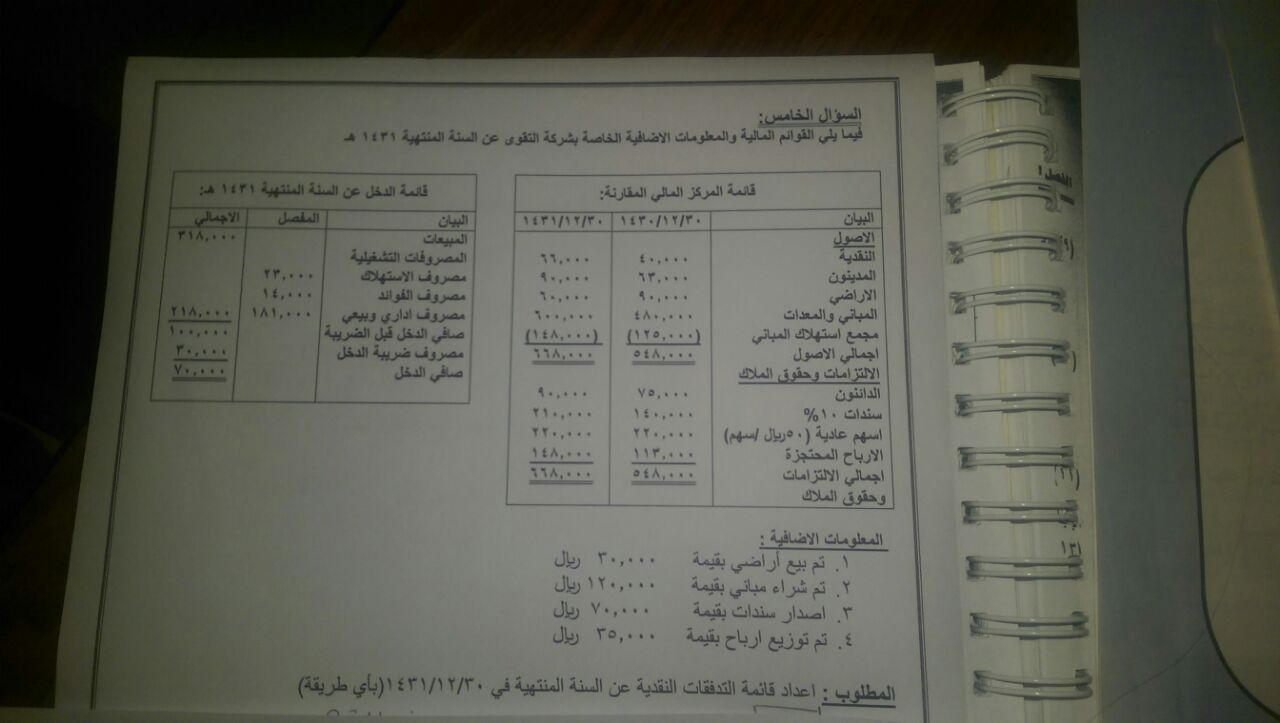 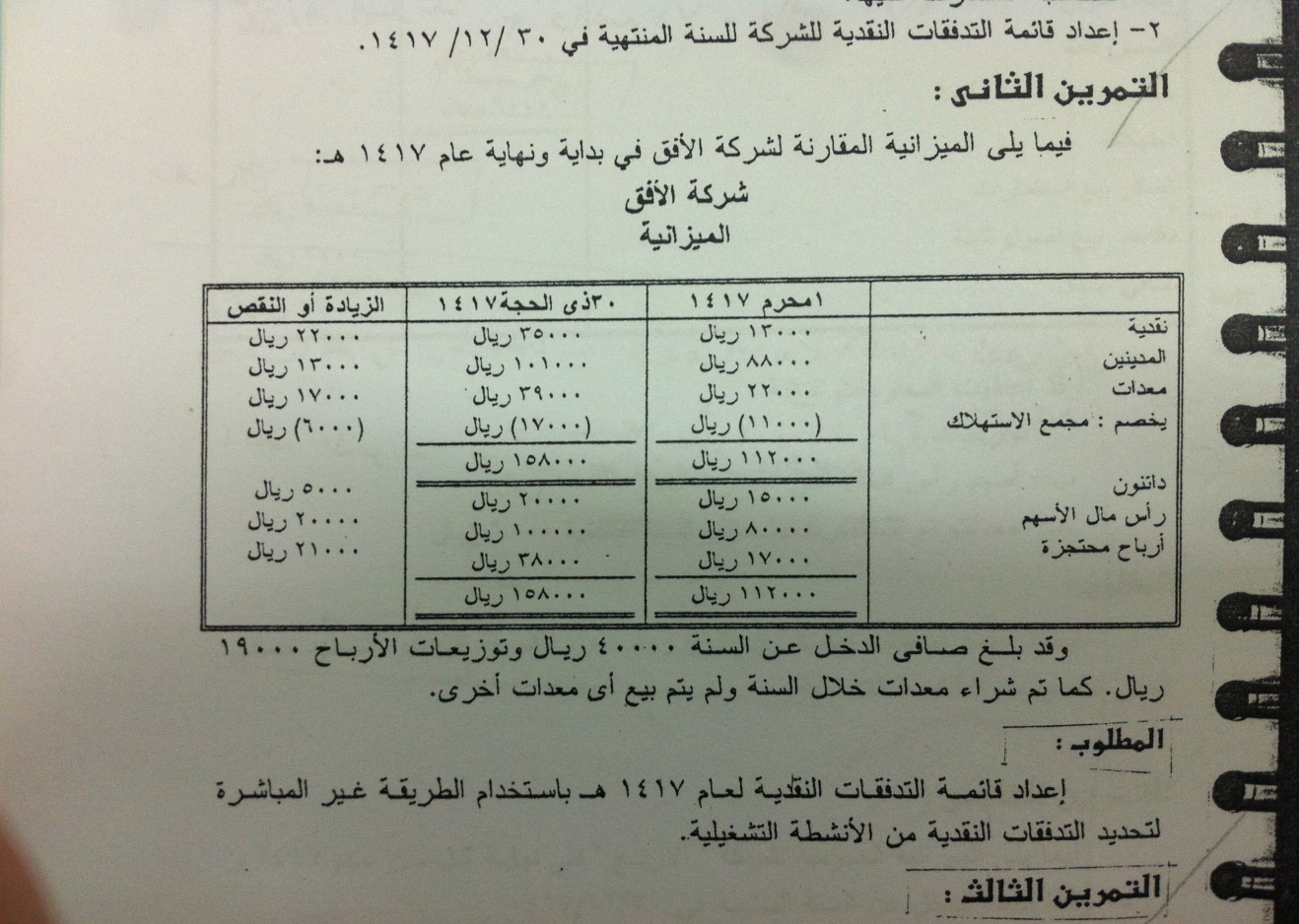 